Základní škola Havířov-Šumbark Gen. Svobody 16/284 okres Karviná je zapojena do projektu magistrátu města Havířova – odboru školství a kultury Sport do škol.Projekt „Sport do škol“Hlavní cíl:Rozvíjet pohybové a sociální dovednosti, koordinaci, flexibilitu a sílu žáků, výchovu ke zdravému životnímu stylu způsobem, který si žáci oblíbí natolik, že tyto aktivity budou sami vyhledávat i ve svém volném čase.Ve šk. roce 2021/2022 se zapijí v hodinách tělesné výchovy žáci 1. ročníku, ve šk. roce 2022/2023 žáci 1. a 2. ročníku.Žáci si rozšíří své motorické zdatnosti o co nejširší okruh pohybových aktivit.Projekt pro žáky zajistí, aby si vyzkoušeli tyto sporty:Aerobik a sportovní gymnastikaAtletikaBasketbalBoxFotbalHokejJudoKarateModerní gymnastikaParkourRugbyStolní tenisTaekwondoTanecVýuku povede zkušený kvalifikovaný trenér s licencí za přítomnosti a organizační pomoci pedagoga.Výuka v rámci projektu bude obsahovat tyto činnosti:seznámení se s jednotlivými druhy sportů zařazených do projektu,manipulace s herním a cvičebním náčiním,průpravné hry,nácvik herních činností jednotlivce i skupiny,strategie daného sportu,spolupráce při kolektivním sportu,nácvik dodržování pravidel, zásad jednání a chování fair play,zvyšování fyzické kondice dětí,další činnosti se zaměřením na daný sport odpovídající schopnostem a dovednostem jednotlivých skupin.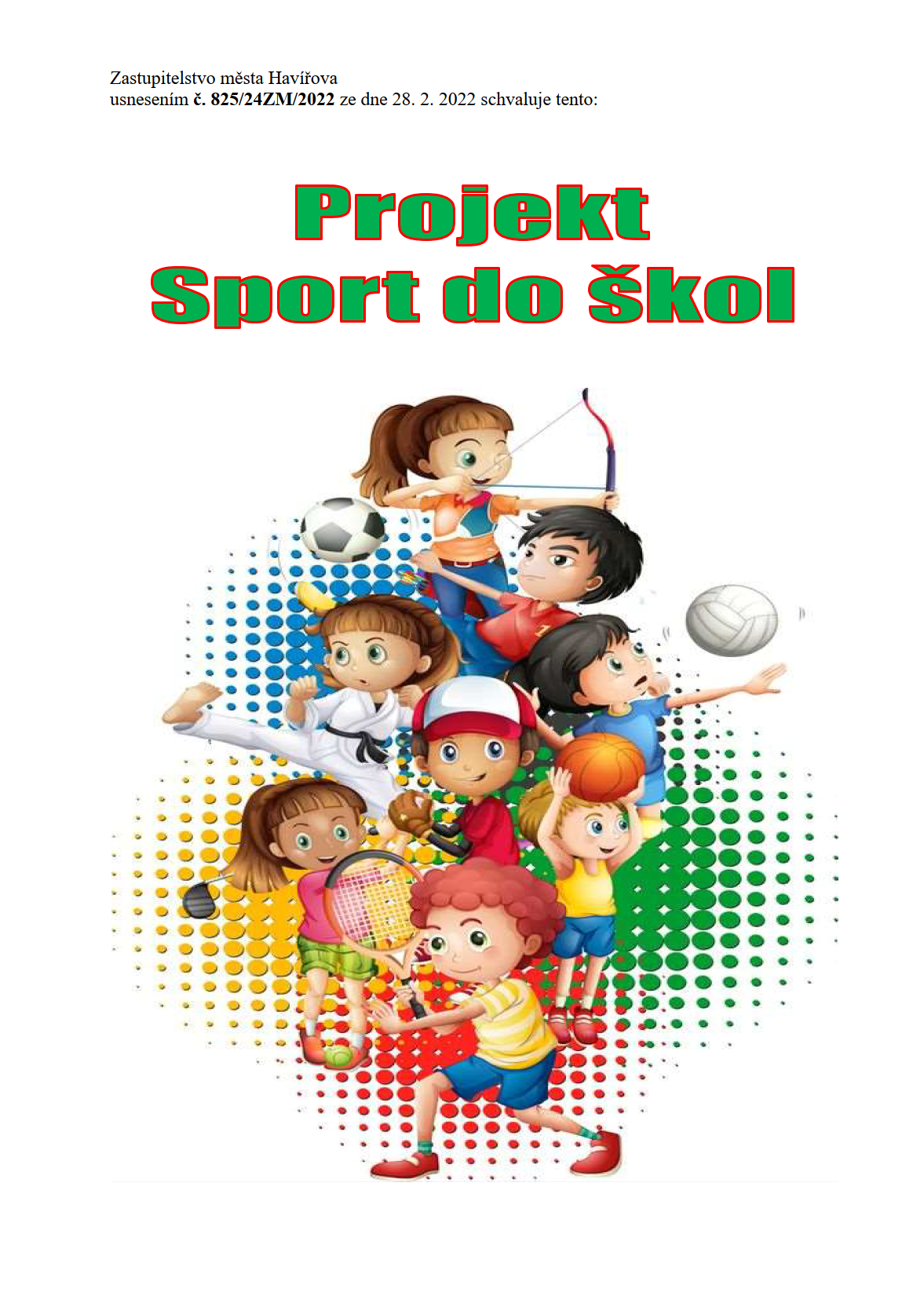 